TJA 2, PONEDELJEK, 23. MAREC 2020KAKO SE ŽIVALI PREMIKAJO? POGLEJ VIDEO IN ZAMIGAJ :ANIMALS IN ACTION		IF ANIMALS DANCEDSLOVAR:SLITHER – ZVIJATI SEJUMP – SKAKATIFLY – LETETIRUN – TEKATISWIM – PLAVATIUČNI LIST ZALEPI V ZVEZEK. ČE NE MOREŠ PRINTATI, POTEM KAR TUKAJ POVEŽI SLIKE Z BESEDO IN DOKUMENT SHRANI TER MI GA POŠLJI. ZGORAJ KLIKNI , , POTEM IZBERI PUŠČICO IN ŽE LAHKO POVEZUJEŠ. ZA VSAKO SLIKO MORAŠ PUŠČICO KOPIRATI. TO NAREDIŠ TAKO, DA NA PUŠČICO KLIKNEŠ, STISNEŠ DESNO MIŠKO IN IZBEREŠ KOPIRAJ.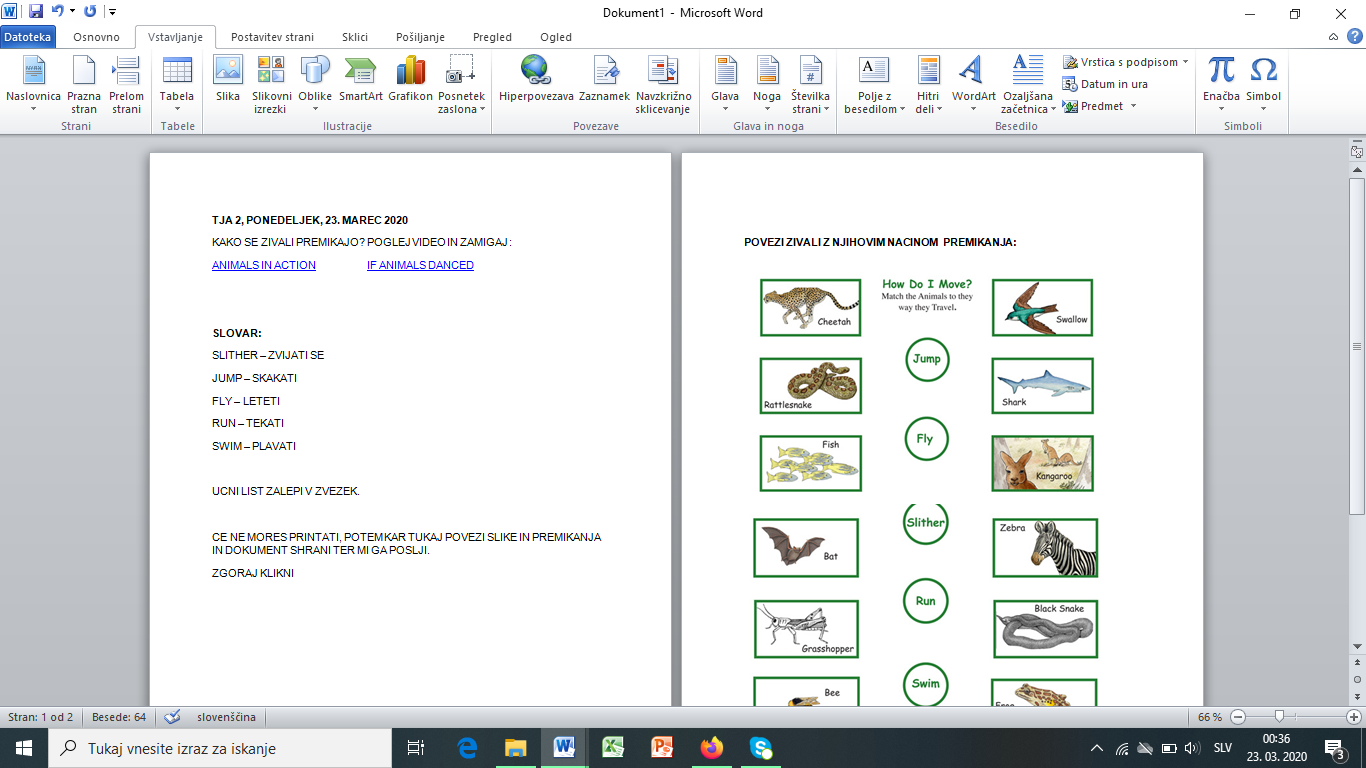 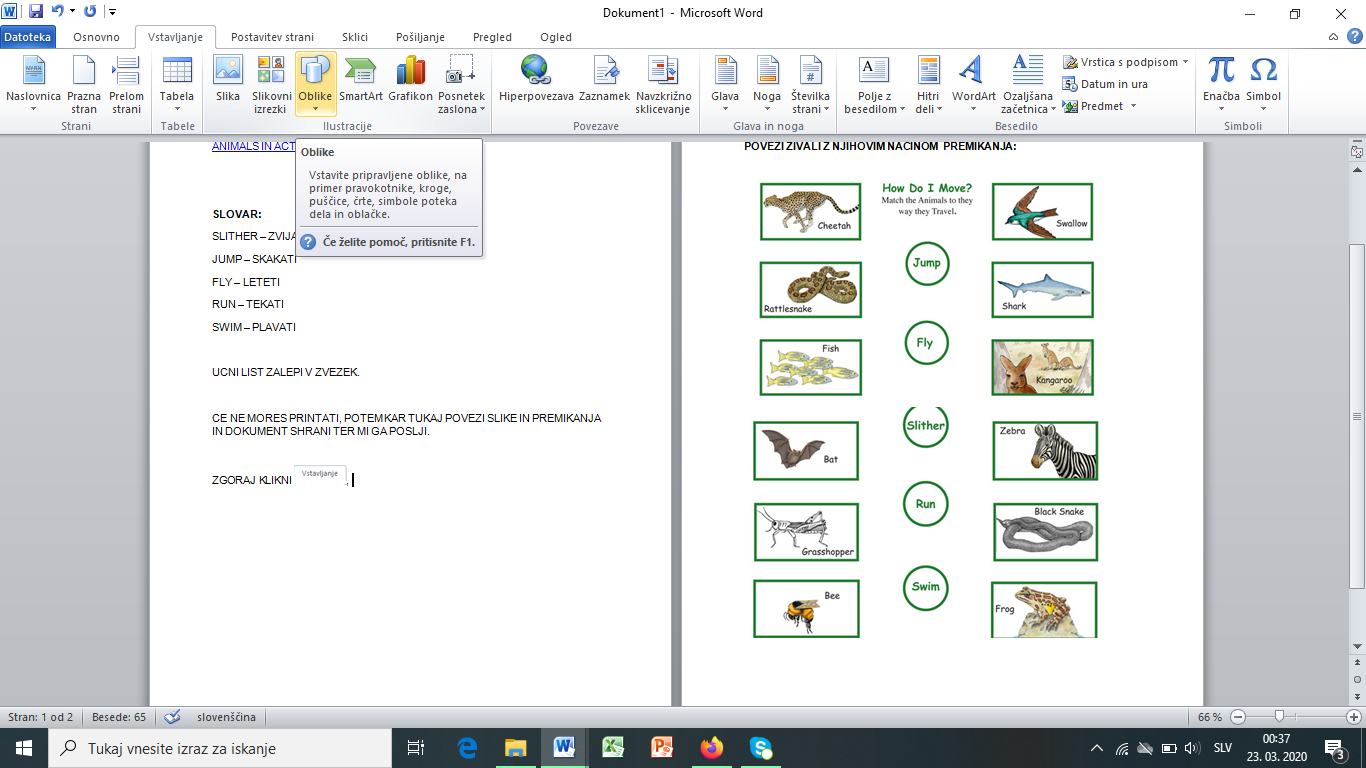 POVEŽI ŽIVALI Z NJIHOVIM NAČINOM  PREMIKANJA: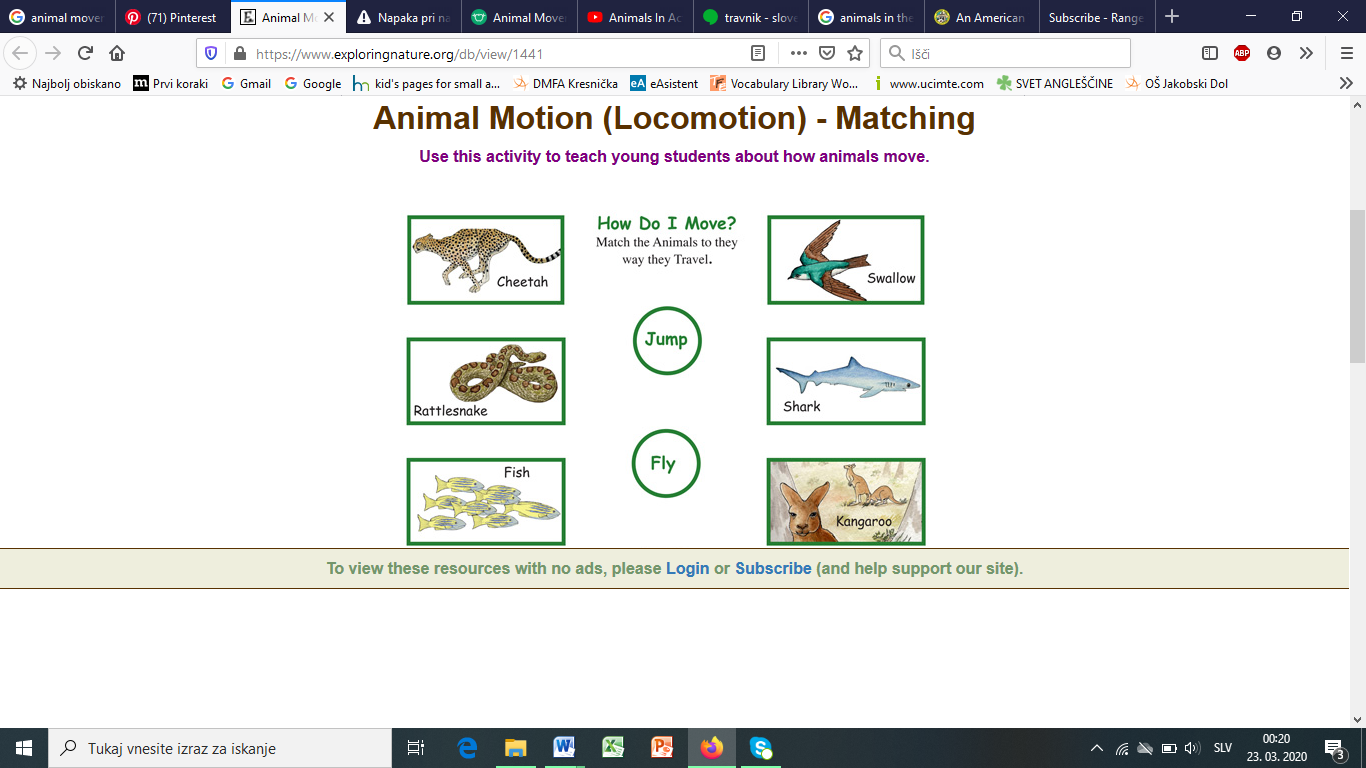 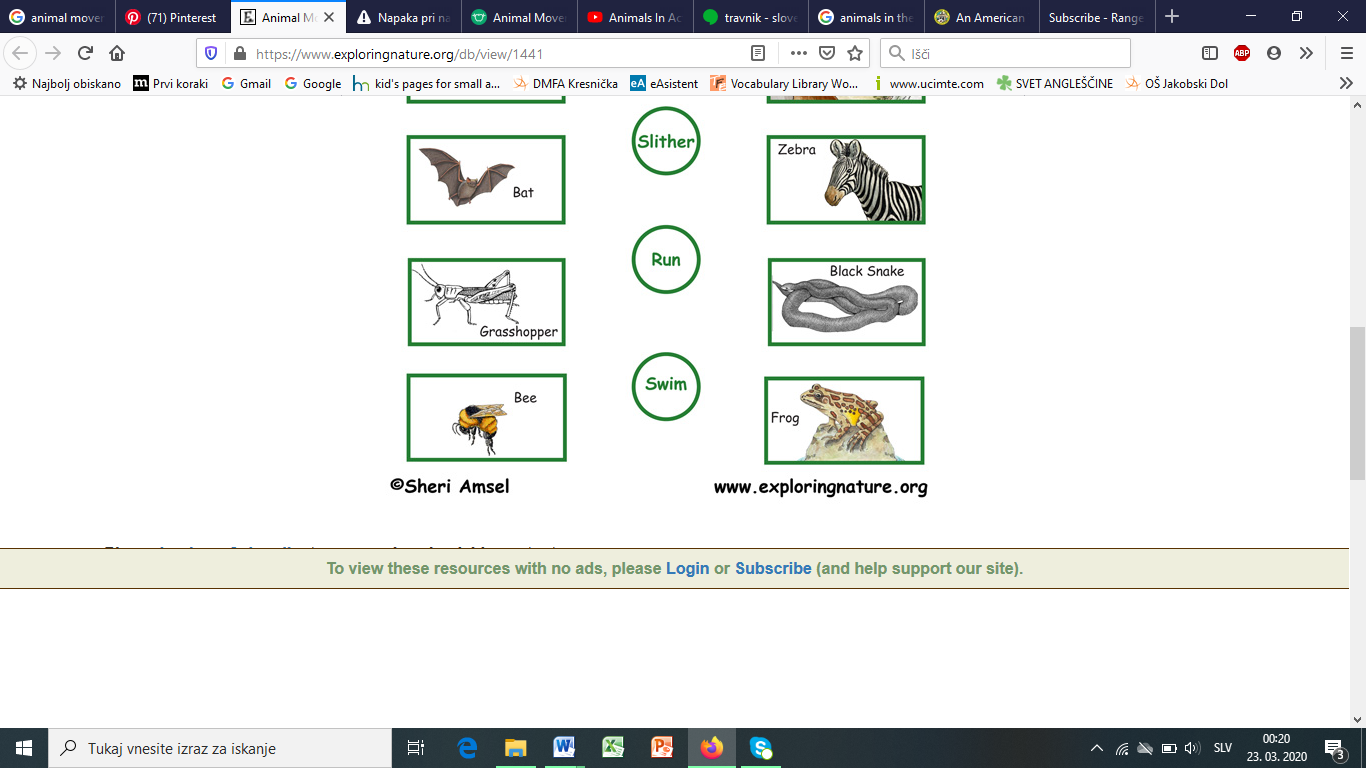 